First Name of Application CV No 1637394Whatsapp Mobile: +971504753686 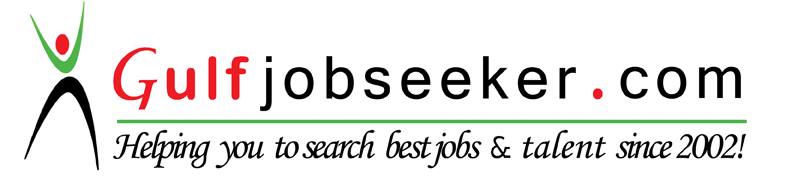 To get contact details of this candidate Purchase our CV Database Access on this link.http://www.gulfjobseeker.com/employer/services/buycvdatabase.php Looking forward to join and work with the best of my ability. Viewed by press and superiors as friendly, cheerful warm and always willing to take additional responsibility. Have excellent communication and presentation skills. Can work under pressure and effective team player.  Four and half years’ experience as Production, Quality, Development and Maintenance Engineer in a Steel Service and Metal Expansion units, Automotive sector and Oil and Gas Sector. An exceptional performer with diversified career in the field of Mechanical Engineering which would offer any organization an individual with a wide variety of skills, experience and knowledge gained. Able to motivate crew to achieve optimal production rate while maintaining high safety methods and practices. Reliable follow-through skills, fulfilling all administrative requirements from field activities to management. Clear communicator, both oral and written. Ensuring customer’s commitments and compliance. Excel in unpredictable and hectic environments. B.E MECHANICAL ENGINEERINGUniversity of Engineering and Technology Lahore, Pakistan (Oct 2006-Aug2010) Completed full hours of Engineering and related courses.CAD Tools: 			Auto CAD, pro-engineer, Solid worksMaterial Testing:                     	ANSYS, MATLabProgramming Software		Visual basic, basic C and C++Operating System: 		Win 7, Win Vista, Win Xp, Win 98, Win‐2000 server,Applications: 			MS‐Office (word, excel, power point, outlook),                                                             MS‐ Projects,Project coordination, quality execution   Manpower planning and ManagementMachinery/Equipment Planning and ManagementProduction Management Maintenance Management.PresentationLeadershipProblem solving / Decision makingFour and Half Years of diversified experience SCHLUMBERGER Middle East S.A(24th August 2014 to 7th March 2016)Position: Field EngineerProfessional Training:Fishing and Well Bore Departure Operation Training(Schlumberger Training Center, Houston, Texas, USA10th Jan 2015 31st Jan 2015)Safety Trainings: TBOSIETETSDC Abu DhabiValid until Sep. 2018H2S Level-2 Numero Uno Abu DhabiValid untill Sep. 2016QHSE Level-2Schlumberger Internal Training at EMG HQProfessional Experience & Responsibilities:Working as Field Engineer with Schlumberger DT&RPerforming jobs completion recovery, whipstock, underreaming etc. for clients e.g ADMA, ZADCO, BUNDUQ, TOTAL etc. Worked on many onshore and offshore Rigs.Assisst senior hand on the rig site in operation and reportingAssisst Field Service Incharge and Product Engineer in townPlan and prepare proposal for Field Service Manager & InchargeAutomotive and Tractor Spares International (ATS International)HANA International FZE (A renowned name in the aftermarket of heavy industrial engines spare parts) (5th April 2013 – 24th July 2014)Position: Quality Control EngineerKey Responsibilities:The main responsibility is to ensure the quality standard of the company in the productsResponsible for the complete inspection of inward shipmentsPerform stage & final inspection of shipments, collect the statistics and coordinate with respective departments to avoid recurrence of defects.Conduct customer inspection & Routine Type Tests and prepare reports and minutes of inspection by customers.Ensure proper testing of productsEnsure consistency in quality of the productMonitoring and updating of quality related documentsParts Development Responsibilities:Development of parts according to the customers specifications and demandsGather complete material and physical specifications of the OEM productTesting and complete checking of the developed samples drawingPrepare detailed report of the OEM product and Developed productTo give the suggestions which product is better and what we should doSourcing for the new development of partsKeep the information of every source separately and grade them time to time according to their product qualityProject:  GENTEX Metal Industries, Dubai Investment Park, Dubai              (5th June 2011 to Nov 28th 2012) Position: Quality Control and Production EngineerKey Responsibilities: Responsible for the smooth operation of the plant and  production for both slitting and cutting linesContacted with customers relating to production ordersScheduled the program for utilization of man power and machinesLaunched the complain if any variation is found in the consignment of purchased metalEnsured the best quality of material delivery to customerReviewed production schedules, engineering specifications, and related information to obtain knowledge of manufacturing methods, procedures, and activities.Planned and introduced efficient production methods to maximize company output.Provided engineering support for production and maintenance activities.Direct workers engaged in product measurement, inspection, and testing activities to ensure quality control and reliability.Recommend methods for improving utilization of personnel, material, and utilities.Complied with all HSE rules and regulations as per the field requirements.Ensured proper supervision of erection activities as per network and monitored that all HSE rules and ISO standards are properly followed.Monitored and patrolled work area and enforced safety and sanitation regulations.Projects:Full installation of Slitting Machine for heavy gauge GI, Al, SS, HR and CR materials(From documentations to installment)Modification in Cut-to-length machineDocumentation for a new Cut-to-length Machine for heavy gauge GI, Al, SS, HR and CR materialsInstallation of Packing Machine to do packaging according to customer’s requirement.Worked in sister Concern CompanyAlso gained experience in GENTEX Manufacturing Unit METEX (Metal Expansion Factory) on Lintels, Ladder Mash, Wall Ties, T-Grid Ceiling Suspension System etc.Key Responsibilities: Responsible for the smooth operation of both production plantsManage and control the break down maintenance through regular inspection and testing of production linesTo develop, promote and achieve a positive and productive team atmosphere within the maintenance group while working closely with QA, Production, Engineering and Tooling departments to establish common priorities, objectives and goalsDevelop, coordinate and implement shutdown, preventative and predictive maintenance schedules Co-ordinate engineering changes or improvements involving equipment and/or processes with support groups, conducive to long range business plansMonitor work products to ensure compliance with established policies and procedures; evaluate proposed changes to approved plans and specifications.Direct workers engaged in product measurement, inspection, and testing activities to ensure quality control and reliability.Ensure to Comply with all HSE rules and regulations as per the field requirements.CaREER ObjectivesPROFESSIONAL EXPERIENCEAcademic QualificationCOMPUTER KNOWLEDGESKILLS AND STRENGTHSWORK EXPERIENCE